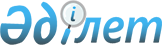 О внесении изменений в постановление акимата Южно-Казахстанской области от 13 июня 2012 года № 169 "Об утверждении государственного образовательного заказа на подготовку специалистов с техническим и профессиональным, послесредним образованием на 2012-2013 учебный год"
					
			С истёкшим сроком
			
			
		
					Постановление акимата Южно-Казахстанской области от 19 марта 2014 года № 68. Зарегистрировано Департаментом юстиции Южно-Казахстанской области 4 апреля 2014 года № 2592. Прекращено действие в связи с истечением срока      Примечание РЦПИ.

      В тексте документа сохранена пунктуация и орфография оригинала.

      В соответствии с Законом Республики Казахстан от 23 января 2001 года "О местном государственном управлении и самоуправлении в Республике Казахстан", акимат Южно-Казахстанской области ПОСТАНОВЛЯЕТ:

      1. Внести в постановление акимата Южно-Казахстанской области от 13 июня 2012 года № 169 "Об утверждении государственного образовательного заказа на подготовку специалистов с техническим и профессиональным, послесредним образованием на 2012-2013 учебный год" (зарегистрировано в Реестре государственной регистрации нормативных правовых актов за № 2080, опубликовано 23 июня 2012 года в газете "Южный Казахстан") следующее изменение:

      в приложении 5 к указанному постановлению слова "ТОО "Многопрофильный колледж "Ізденіс" заменить словами "Государственное коммунальное казенное предприятие "Южно-Казахстанский политехнический колледж" управления образования акимата Южно-Казахстанской области".

      2. Государственному учреждению "Управление образования Южно-Казахстанской области" в порядке, установленном законодательными актами Республики Казахстан обеспечить:

      1) направление настоящего постановления на официальное опубликование в периодических печатных изданиях, распространяемых на территории Южно-Казахстанской области и информационно-правовой системе "Әділет";

      2) размещение настоящего постановления на Интернет-ресурсе акимата Южно-Казахстанской области.

      3. Настоящее постановление вводится в действие по истечении десяти календарных дней после дня его первого официального опубликования.

      4. Контроль за исполнением настоящего постановления возложить на заместителя акима области Каныбекова С.А.


					© 2012. РГП на ПХВ «Институт законодательства и правовой информации Республики Казахстан» Министерства юстиции Республики Казахстан
				
      Аким области

А. Мырзахметов
